SinaiaHOTEL: Marea Neagra 3*Statiune: SinaiaIANUARIE 2020FEBRUARIE 2020MARTIE 2020APRILIE 2020MAI 2020IUNIE 2020IULIE 2020AUGUST 2020SEPTEMBRIE 2020OCTOMBRIE 2020NOIEMBRIE 2020DECEMBRIE 2020Tarife copiiToți copiii sub 16 ani plătesc 60 Ron pe noapte pentru paturi suplimentare. Un copil sub 10 ani stă gratis când sunt folosite paturile existente.Hotelul Marea Neagră este situat la o plimbare de 9 minute de Castelul Peleș și Grădinile Regale, precum și la o plimbare de 15 minute de Mănăstirea Sinaia. Oaspeții au la dispoziție unități de cazare elegante cu baie privată, precum și WiFi gratuit în întreaga proprietate.Toate camerele spațioase de la Hotelul Marea Neagră au podea cu parchet din lemn masiv, minibar, TV cu canale internaționale, baie privată cu duș și balcon. Majoritatea unităților oferă vedere la munții Bucegi.Oaspeții își pot savura micul dejun în confortul propriei camere sau într-un lounge de luat masa. Barul proprietății și recepția sunt deschise nonstop. Alte facilități includ o sală de conferințe și parcare gratuită, oferită în funcție de disponibilitate.Punctul de plecare al telecabinei către teleschiul Cota 1400 este situat la 1 km de clădire. O stație de autobuz se află la doar 25 de metri de proprietate, iar centrul stațiunii este la 1,5 km.DUMINICALUNIMARTIMIERCURIJOIVINERISAMBATA1234pret/noapteinchisinchis299.00 RON299.00 RONmin stay22567891011pret noapte299.00 RON299.00 RON299.00 RON299.00 RON299.00 RON299.00 RON299.00 RONmin stay222222212131415161718pret noapte229.00 RON229.00 RON229.00 RON229.00 RON229.00 RON249.00 RON249.00 RONmin stay19202122232425pret noapte229.00 RON229.00 RON229.00 RON229.00 RON229.00 RON249.00 RON249.00 RONmin stay262728293031pret noapte229.00 RON229.00 RON229.00 RON229.00 RON229.00 RON249.00 RONmin stayDUMINICALUNIMARTIMIERCURIJOIVINERISAMBATA1Pret/noapte - RON249.00 RONmin stay2345678Pret/noapte - RON229.00 RON229.00 RON229.00 RON229.00 RON229.00 RON249.00 RON249.00 RONmin stay9101112131415Pret/noapte - RON229.00 RON229.00 RON229.00 RON229.00 RON229.00 RON249.00 RON249.00 RONmin stay16171819202122Pret/noapte - RON229.00 RON229.00 RON229.00 RON229.00 RON229.00 RON249.00 RON249.00 RONmin stay23242526272829Pret/noapte - RON229.00 RON229.00 RON229.00 RON229.00 RON229.00 RON249.00 RON249.00 RONmin stayDUMINICALUNIMARTIMIERCURIJOIVINERISAMBATA1234567Pret/noapte - RON194.00 RON194.00 RON194.00 RON194.00 RON194.00 RONINDISPONIBILINDISPONIBIL891011121314Pret/noapte - RON194.00 RON194.00 RON194.00 RON194.00 RON194.00 RON214.00 RON214.00 RON15161718192021Pret/noapte - RON194.00 RON194.00 RON194.00 RON194.00 RON194.00 RON214.00 RON214.00 RON22232425262728Pret/noapte - RON194.00 RON194.00 RON194.00 RON194.00 RON194.00 RON214.00 RON214.00 RON293031Pret/noapte - RON194.00 RON194.00 RON194.00 RONDUMINICALUNIMARTIMIERCURIJOIVINERISAMBATA1234Pret/noapte - RON194.00 RON194.00 RON249.00 RON249.00 RONmin stay22567891011Pret/noapte - RON249.00 RON249.00 RON249.00 RON249.00 RON249.00 RON249.00 RON249.00 RONmin stay222222212131415161718Pret/noapte - RON249.00 RON249.00 RON249.00 RON249.00 RON249.00 RONPACHET PASTEPACHET PASTEmin stay2222219202122232425Pret/noapte - RONPACHET PASTEPACHET PASTE194.00 RON194.00 RON194.00 RON204.00 RON204.00 RON2627282930Pret/noapte - RON194.00 RON194.00 RON194.00 RON194.00 RON289.00 RONmin stay2DUMINICALUNIMARTIMIERCURIJOIVINERISAMBATA12Pret/noapte - RON289.00 RON289.00 RONmin stay223456789Pret/noapte - RON199.00 RON199.00 RON199.00 RON199.00 RON199.00 RON209.00 RON209.00 RONmin stay10111213141516Pret/noapte - RON199.00 RON199.00 RON199.00 RON259.00 RON259.00 RON259.00 RON259.00 RONmin stay222217181920212223Pret/noapte - RON199.00 RON199.00 RON199.00 RON199.00 RON199.00 RON209.00 RON209.00 RONmin stay24252627282930/31Pret/noapte - RON199.00 RON199.00 RON199.00 RON199.00 RON199.00 RON259.00 RON259.00min stay	22LUNIMARTIMIERCURIJOIVINERISAMBATADUMINICA1234567Pret/noapte - RON239.00 RON239.00 RON239.00 RON239.00 RON299.00 RON299.00 RON299.00 RONmin stay222891011121314Pret/noapte - RON239.00 RON239.00 RON239.00 RON239.00 RON239.00 RON249.00 RON249.00 RONmin stay15161718192021Pret/noapte - RON249.00 RON249.00 RON249.00 RON249.00 RON249.00 RON249.00 RON249.00 RONmin stay22232425262728,29,30Pret/noapte - RON249.00 RON249.00 RON249.00 RON249.00 RON249.00 RON249.00 RON249.00 RONmin stayDUMINICALUNIMARTIMIERCURIJOIVINERISAMBATA1234Pret/noapte - RON289.00 RON289.00 RON289.00 RON289.00 RONmin stay2222567891011Pret/noapte - RON289.00 RON289.00 RON289.00 RON289.00 RON289.00 RON289.00 RON289.00 RONmin stay222222212131415161718Pret/noapte - RON289.00 RON289.00 RON289.00 RON289.00 RON289.00 RON289.00 RON289.00 RONmin stay222222219202122232425Pret/noapte - RON289.00 RON289.00 RON289.00 RON289.00 RON289.00 RON289.00 RON289.00 RONmin stay2222222262728293031Pret/noapte - RON289.00 RON289.00 RON289.00 RON289.00 RON289.00 RON289.00 RONmin stay222222DUMINICALUNIMARTIMIERCURIJOIVINERISAMBATA1Pret/noapte - RON299.00 RONmin stay32345678Pret/noapte - RON299.00 RON299.00 RON299.00 RON299.00 RON299.00 RON299.00 RON299.00 RONmin stay33333339101112131415Pret/noapte - RON299.00 RON299.00 RON299.00 RON299.00 RON299.00 RON299.00 RON299.00 RONmin stay333333316171819202122Pret/noapte - RON299.00 RON299.00 RON299.00 RON299.00 RON299.00 RON299.00 RON299.00 RONmin stay333333323242526272829/30/31Pret/noapte - RON299.00 RON299.00 RON299.00 RON299.00 RON299.00 RON299.00 RON299.00 RONmin stay3333333DUMINICALUNIMARTIMIERCURIJOIVINERISAMBATA12345Pret/noapte - RON289.00 RON289.00 RON289.00 RON289.00 RON289.00 RON289.00 RON289.00 RONmin stay22222226789101112Pret/noapte - RON289.00 RON289.00 RON289.00 RON289.00 RON289.00 RON289.00 RON289.00 RONmin stay222222213141516171819Pret/noapte - RON289.00 RON289.00 RON289.00 RONIndisponibilIndisponibilIndisponibilindisponibilmin stay20212223242526Pret/noapte - RON249.00 RON249.00 RON249.00 RON249.00 RON249.00 RON259.00 RON259.00 RONmin stay27282930Pret/noapte - RON249.00 RON249.00 RON249.00 RON249.00 RONmin stayDUMINICALUNIMARTIMIERCURIJOIVINERISAMBATA123Pret/noapte - RON249.00 RON249.00 RON249.00 RONmin stay45678910Pret/noapte - RON239.00 RON239.00 RON239.00 RON239.00 RON239.00 RON249.00 RON249.00 RONmin stay11121314151617Pret/noapte - RON239.00 RON239.00 RON239.00 RON239.00 RON239.00 RON249.00 RON249.00 RONmin stay18192021222324Pret/noapte - RON239.00 RON239.00 RON239.00 RON239.00 RON239.00 RON249.00 RON249.00 RONmin stay25262728293031Pret/noapte - RON239.00 RON239.00 RON239.00 RON239.00 RON239.00 RON249.00 RON249.00 RONmin stayDUMINICALUNIMARTIMIERCURIJOIVINERISAMBATA1234567Pret/noapte - RON239.00 RON239.00 RON239.00 RON239.00 RON239.00 RON249.00 RON249.00 RONmin stay891011121314Pret/noapte - RON239.00 RON239.00 RON239.00 RON239.00 RON239.00 RON249.00 RON249.00 RONmin stay15161718192021Pret/noapte - RON239.00 RON239.00 RON239.00 RON239.00 RON239.00 RON249.00 RON249.00 RONmin stay22232425262728Pret/noapte - RON239.00 RON239.00 RON239.00 RON239.00 RON239.00 RON279.00 RON279.00 RONmin stay222930Pret/noapte - RON279.00 RON279.00 RONmin stay22DUMINICALUNIMARTIMIERCURIJOIVINERISAMBATA12345Pret/noapte - RON279.00 RON279.00 RON279.00 RON279.00 RON279.00 RONmin stay222226789101112Pret/noapte - RON209.00 RON209.00 RON209.00 RON209.00 RON209.00 RON219.00 RON219.00 RONmin stay13141516171819Pret/noapte - RON209.00 RON209.00 RON209.00 RON209.00 RON209.00 RON219.00 RON219.00 RONmin stay20212223242526Pret/noapte - RON209.00 RON209.00 RON209.00 RON////min stay2728293031Pret/noapte - RON279.00 RON 279.00 RON///min stay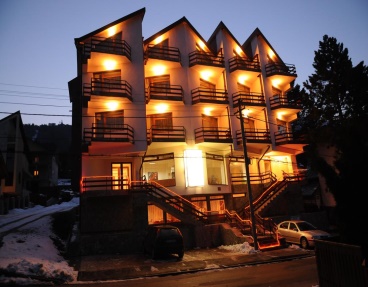 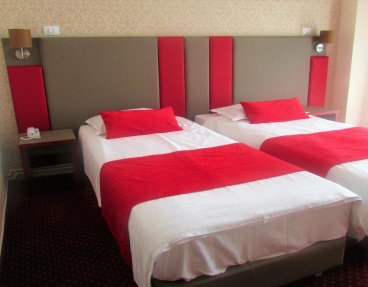 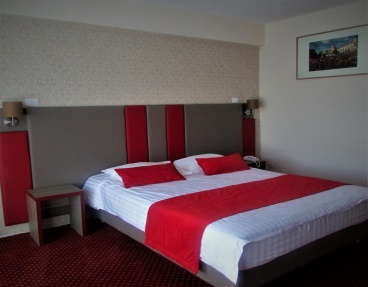 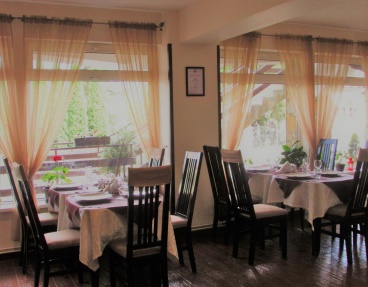 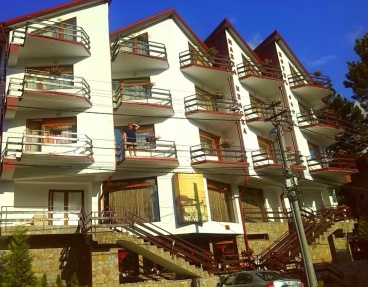 